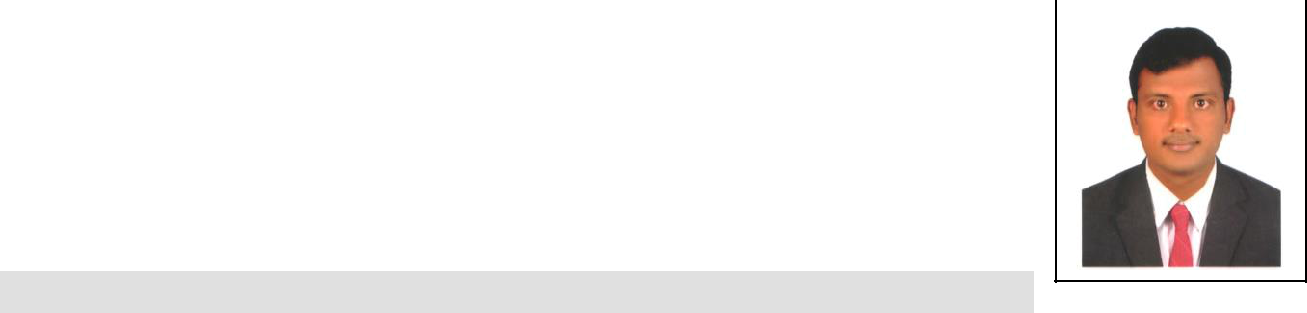 OBJECTIVE:Intend to build a career with leading corporate of Hi-tech environment with committed & dedicated people, which will help me to explore myself fully and realize my potential. Willing to work as a key player in challenging & creative environment.TOTAL WORKING EXPERIENCE: Total – 7 yearsUNITED ARAB EMIRATES – Abudhabi :PROJECTS WORKED IN UAE :EMIRATES GLOBAL ALUMINIUM -AbudhabiGeneral Electric (GE) Gas Turbine  Erection worksMk6e speedtronic Sensors Erection workTAWEELA ASIA POWER COMPANY (TAPCO) TOTAL TRACTEBEL EMIRATES PROJECT (TTE O&M) - AbudhabiELECTRICAL SAFTY (PTW HOLDER) Excellent knowledge various of safety lockout and tag out switchgear during work as per UAE standard.Total Contracted Power Capacity of 2,000 MW net and 1672.5MW,Total Contracted water Capacity 84MIGD and 164MIGDSIEMENS AND GE Gas Turbine and Generator maintenance works.ABB (ASEA Brown Boveri) steam Turbine and Generator maintenance worksSAFT NIFE nickel cadmium battery bank capacity test and commissioning (24v,110v,220v)Inspection and maintenance of Carbon Brush holder , Generator Heater & Shaft EarthingTurbine End Shaft maintenance, Partial discharge data collection online, Generator Circuit breaker, Exhaust Filter Cleaning, Production panel.Infrastructure management approach that integrates functionalities of Building Management Systems (BMS), Energy Power Management System ELV, LV AND HV.Switch gear maintenance, lighting, motor troubleshooting preventive maintenance and circuital management techniquesChanging Bearings of Motor(Jack Oil  Motor, Lift Oil motor, Auxiliary oil motor,Main oil motor)Rectifier panel installation work.Add 20+ more projectPage 1JALALUDEEN	ELECTRICAL & INSTRUMENTION ENGINEERUMM AL NAR Project – Abu DhabiTotal Contracted Power Capacity of 2200 MW net ,Total Contracted water Capacity 143 MIGDCathodic protection rectifier unit panel replacement.Add 6+ more projectDEWA – JAPS K STATION – DUBAIDistiller 42 Vacuum system pipeline inspection worksButterfly valve replacement done.AL WATHABA WASTE WATER TREATMENT PLANT-Abu DhabiThis Plant has a treatment capacity of 130,000 m3 per day and is designed for a Population Equivalent of 50000 units.JOB RESPONSBILITY IN INDIA :Monitoring the entire operation of 92.2-MW combined cycle Gas Turbine of its Auxiliaries through Distributed Control System (DCS).Maintenance of 58.5 MW V64.3A ANSALDO ENERGIA gas turbine & its auxiliaries.Maintenance of 33.7 MW steam Turbine and its Auxiliaries.Operation and Maintenance 1000 KVA DG Set.Maintenance of Instrument Air / Process Air (IA/PA) Compressor.Maintenance of 2.5 mw Gas Booster compressor (GBC)Maintenance Air cooled condenser fans (ACC) & Air cooled Heat Exchanger (ACHE) fans.Monitoring of Heat Recovery Steam Generator and its auxiliariesOil, grease and adjust machinery and equipment and make minor repairs.Ability of doing daily generation calculation and preparing of critical parameters.Operation and maintenance of 110kv Switchyard & O&M from motor 1 HP to 1500HP.Combined Cycle Gas Turbine Power plant Specifications:Page 2KEY SKILL:Panel ErectionGeneral ElectricalTroubleshootingPanel Board Dressing and TerminationControl PanelTesting and Commissioning Low Voltage PanelPERSONAL STRENGTH:Quick Learner with Good Communication Skills.Takes Initiative and works independently or as part of a group.Determination to do quality job whatever it takes.PERSONAL INFORMATION :DECLARATION:I assure that all the information and facts furnished above are true to the best of my knowledge and any legal action could be taken if they were proved to be false.PLACE : ABUDHABI -UAE	(JALALUDEEN)Page 3JALALUDEENJALALUDEENJALALUDEENELECTRICAL & INSTRUMENTION ENGINEERELECTRICAL & INSTRUMENTION ENGINEERELECTRICAL & INSTRUMENTION ENGINEERELECTRICAL & INSTRUMENTION ENGINEERE-mail Address:Jalaludeen-397494@gulfjobseeker.com Jalaludeen-397494@gulfjobseeker.com Present Address:UNITED ARAB EMIRATES – ABUDHABIUNITED ARAB EMIRATES – ABUDHABIUNITED ARAB EMIRATES – ABUDHABIUNITED ARAB EMIRATES – ABUDHABIUNITED ARAB EMIRATES – ABUDHABIDRIVING LICENSE:UNITED ARAB EMIRATES (UAE)UNITED ARAB EMIRATES (UAE)UNITED ARAB EMIRATES (UAE)UNITED ARAB EMIRATES (UAE)UNITED ARAB EMIRATES (UAE)VISA STATUS:RESIDENT VISA(Abudhabi)RESIDENT VISA(Abudhabi)RESIDENT VISA(Abudhabi)RESIDENT VISA(Abudhabi)RESIDENT VISA(Abudhabi)DESIGNATION:ELECTRICAL & INSTRUMENTATION ENGINEERDURATION:October 2017 to Till dateINDIA:DESIGNATION:ELECTRICAL and ELECTRONICS ENGINEERDURATION:April- 2013 to August 2017COMPANY:Valuthur Gas Turbine Power station -VGTPSGAS TURBINE:58.5 MW (at 28.330C, 50Hz) V64.3A ANSALDO ENERGIAMachine,Starting  motor,  Emergency  Lube  oil  pump,HydraulicSupplyPump, Lube oil mist separator operation throughSPEEDTRONIC Gas turbine controls, Mark V AuxiliaryEquipment’s IA/PA Compressor, Gas Booster compressorOperation through DCS.HRSG:Natural Circulation, Triple Pressure, Horizontal,Unfired, Water tube HRSG and Auxiliary equipment BFP,Condensate system, Deaerator, Maintaining of Drum LevelOperation through DCS.STEAM TURBINE  :STEAM TURBINE  :Type HNK 71/2.8-4 35.1 MW, 3000 rpm Steam TurbineAnd Lube – Oil System – MOP, EOP, JOP, Gland SealSystem, Air Cooled Condenser, Closed Cooling Water System,Air Cooled Heat Exchanger system, Vacuum System, H.P.,I.P&L.P. Bypass Control System Operation through DCS.GENERATORS:GTG Type: TARI 930 – 36P4 62.69MW (at 28.20C)JALALUDEENJALALUDEENELECTRICAL & INSTRUMENTION ENGINEERStator: 11KV/4113A, Rotor: 283V/628AStator: 11KV/4113A, Rotor: 283V/628APower Factor: 0.8 Lag, Air CooledPower Factor: 0.8 Lag, Air CooledEDUCATIONAL QUALIFICATION:EDUCATIONAL QUALIFICATION:EDUCATIONAL QUALIFICATION:EDUCATIONAL QUALIFICATION:BACHELORS DEGREE: (3years)BACHELORS DEGREE: (3years)UNIVERSITY:ANNA UNIVERSITY CHENNAI-(INDIA)ANNA UNIVERSITY CHENNAI-(INDIA)MAJOR:BACHELOR OF ELECTRICAL and ELECTRONICS ENGINEERINGBACHELOR OF ELECTRICAL and ELECTRONICS ENGINEERINGYEAR:2013 – 20162013 – 2016DIPLOMA: (3years)UNIVERSITY:DEPARTMENT OF TECHNICAL EDUCATION– CHENNAI-(INDIA)DEPARTMENT OF TECHNICAL EDUCATION– CHENNAI-(INDIA)MAJOR:DIPLOMA IN ELECTRICAL and ELECTRONICS ENGINEERINGDIPLOMA IN ELECTRICAL and ELECTRONICS ENGINEERINGYEAR:2009 – 20122009 – 2012SOFTWARE PROFICIENCY:SOFTWARE PROFICIENCY:Operating System:Windows 95/98, 2000, XP.MS Office:Ms-Word, Ms-Excel, and Ms-PowerPoint.NAME:JalaludeenMARITAL STATUS:MarriedNATIONALITY:INDIAN